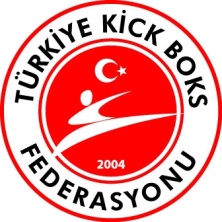 TÜRKİYE KİCK BOKS FEDERASYONU BAŞKANLIĞINDANDUYURUBaşkan AdaylarınaTürkiye Kick Boks Federasyonunu 3.Olağan Seçimli Genel Kurulu ile Mali Genel Kurulu çoğunluk sağlandığı taktirde  06 Ekim 2012 Cumartesi günü Ankara Akar Otelde (Gazi Mustafa Kemal Bulvarı No: 111 Maltepe / Ankara adresinde) yapılacaktır.06 Ekim 2012 tarihinde çoğunluk sağlanmadığı taktirde; Genel Kurul aynı yer ve saatte çoğunluk aranmaksızın 07 Ekim 2012 tarihinde yapılacaktır. 	Federasyon Başkanlığı’na aday olacaklarda aranacak şartlar ve istenen belgeler aşağıya çıkarılmıştır. Federasyon Başkanı adayları gerekli belgeleri, adaylık başvuru ücretine ait dekontu (Federasyonun 6175344 numaralı Posta Çeki Hesabına veya  Garanti Bankası Anafartalar Caddesi Şubesinin   TR02 0006 2000 711 0000 629 88 32 nolu iban numarasına  2.500,00 . TL yatıracaklardır.) ve adaylık başvuru dilekçesini istenilen belgelerle birlikte en geç 26 Eylül 2012 tarihine kadar Türkiye Kick Boks  Federasyonuna  teslim edeceklerdir. (1)Federasyon başkanı adaylarında aşağıdaki şartlar aranır;a) T.C. vatandaşı olmak,b) En az lise mezunu olmak,c) Kesinleşmiş sigorta veya vergi borcu olmamak,ç) Tahkim Kurulu, Genel Müdürlük ceza kurulları veya spor federasyonlarının ceza veya disiplin kurullarınca son beş yıl içerisinde bir defada üç ay veya toplam altı ay hak mahrumiyeti cezası almamış olmak,d) Anayasal düzene ve bu düzenin işleyişine karşı suçlar ile casusluk, zimmet, irtikâp, rüşvet, hırsızlık, yağma, dolandırıcılık, sahtecilik, güveni kötüye kullanma, hileli iflas gibi yüz kızartıcı veya şeref ve haysiyeti kırıcı suçtan veya ihaleye fesat karıştırma, edimin ifasına fesat karıştırma, suçtan kaynaklanan malvarlığı değerlerini aklama, kaçakçılık, vergi kaçakçılığı, haksız mal edinme, şike ve teşvik primi suçlarından hükümlü bulunmamak.(2) Başkan adayları, genel kurul tarihinden en az on gün önce, üyelerin en az yüzde15’inin yazılı teklifini içeren adaylık başvurularını federasyona yaparlar. Her üye ancak bir başkan adayı için teklifte bulunabilir. (3) Başkan adaylarından başvuru sırasında aşağıdaki belgeler istenir;a) T.C. kimlik numarası beyanı,b) Öğrenim belgesinin kurumca tasdikli örneği,c) Tahkim Kurulu, Genel Müdürlük ceza kurulları veya spor federasyonlarının ceza veya disiplin kurullarınca son beş yıl içerisinde bir defada üç ay veya toplam altı ay hak mahrumiyeti cezası almadığına dair beyanı,ç) Adli sicil kaydı yazılı beyanı,d) Başvuru tarihi itibariyle kesinleşmiş vergi ve sigorta borcu olmadığına dair belge,e) Adaylık başvuru ücret makbuzu (2.500,00.TL),f) Üyelerin en az %15’inin yazılı teklifi.ÖNEMLİ AÇIKLAMA:                                                                            Federasyon Yönetim Kurulunun 23.08.2012 gün ve 52 sayılı kararı uyarınca Genel Kurul  Delege Listeleri ve benzeri konularda itiraz edecek kişiler her itiraz konusu için ayrı ayrı ücret ödemek suretiyle ayrı ayrı dekontların aslı  ve dilekçeleriyle birlikte Federasyona itiraz edeceklerdir. İtiraz ücreti 500,00 TL. olup Federasyonumuzun Garanti Bankası IBAN: TR02 0006 2000 711 0000 629 88 32 Hesabına veya Posta Çeki 617 53 44  nolu hesabına yatıracaklardır. İtirazları haklı bulunanlara ücretleri iade edilecektir.